Die Grenzen des Sagbaren – ist die Grauzone erreicht?Aufgabe: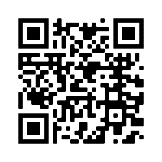 Betrachten Sie das Video, folgen Sie hierzu dem QR-Code oder dem Link. https://www.youtube.com/watch?v=Y-B0lXnierw Aufgabe:Untersuchen Sie die Strophen (arbeitsteilig) im Hinblick auf ihre thematischen Aspekte von Antisemitismus und Faschismus.Brauchen Sie inhaltliche Hilfe? Klicken Sie auf folgende Links/QR-Codes.Bewerten Sie ausgehend von Strophe 2 die sprachlichen Besonderheiten und Entwicklungen im Text.Brauchen Sie inhaltliche Hilfe? Klicken Sie auf folgende Links/QR-Codes. 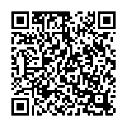          https://www.schule-bw.de/faecher-und-schularten/sprachen-und-literatur/deutsch/sprache/grammatik/redewiedergabe Zusatzaufgabe:Gestalten Sie den Liedtext im Indikativ.https://www.belltower.news/lexikon/elsaesser-juergen/ 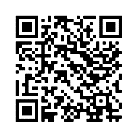 https://www.belltower.news/lexikon/kubitschek-goetz/ 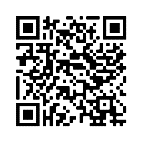 https://www.belltower.news/lexikon/jebsen-ken/ 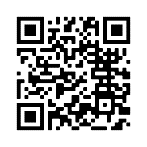 https://www.belltower.news/lexikon/gauland-alexander/ 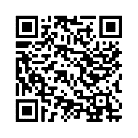 https://www.bpb.de/politik/extremismus/antisemitismus/37944/was-heisst-antisemitismus 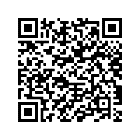 https://www.bpb.de/nachschlagen/lexika/politiklexikon/17480/faschismus 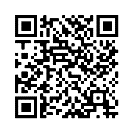 